PPT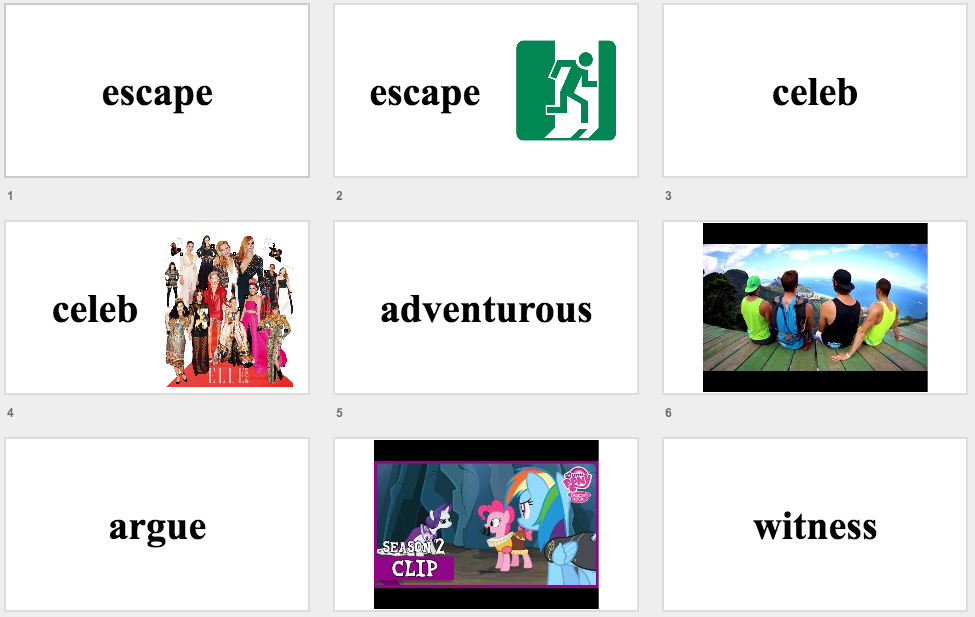 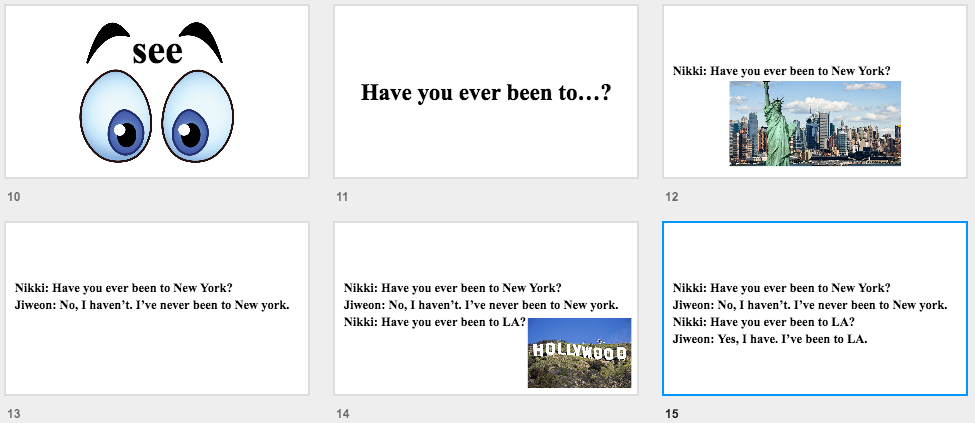 Worksheet 2: interviewInterview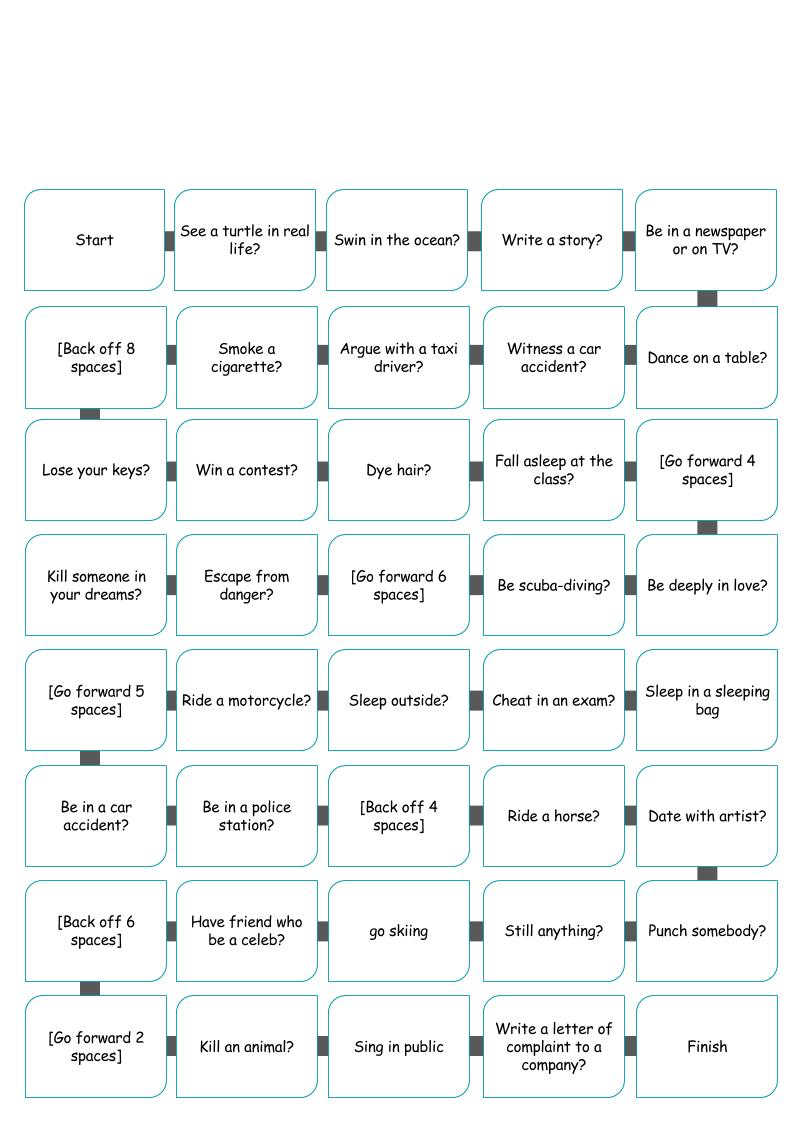 Worksheet 2: interviewInterviewInterview your partner about following topics.WHEN__________________________________________________________WHERE__________________________________________________________WHAT__________________________________________________________HOW__________________________________________________________WHY__________________________________________________________SOSHave you experienced…?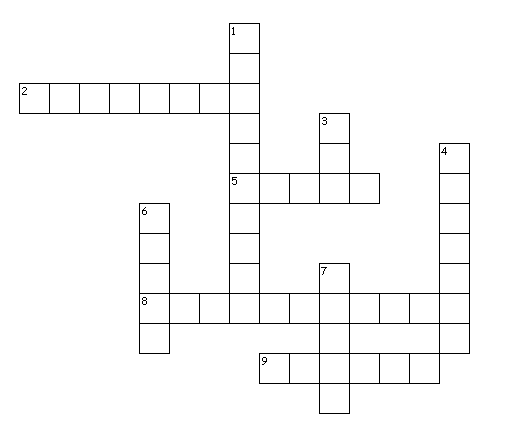 Across2. happens when a vehicle hits a person, an object, or another vehicle, causing injury or damage.5. the same as a celebrity.8. is willing to take risks and to try new methods. Something that is adventurous involves new things or ideas. 	 9. from a place, you succeed in getting away from it.Down1. a vehicle with two wheels and an engine.3. something such as hair or cloth, you change its colour by soaking it in a special liquid.4. someone who appears in a court of law to say what they know about a crime or other event.6. they do not obey a set of rules which they should be obeying, for example in a game or exam.7. someone or something, you hit them hard with your fist.	 	SOS-AnswerHave you experienced…?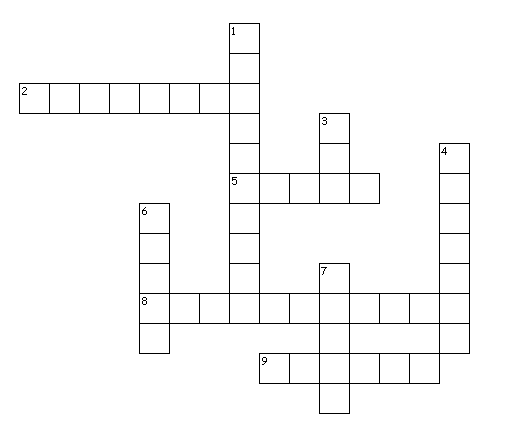 Across2. Accident5. Celeb8. Adventurous9. escape Down1. Motorcycle3. dye 4. witness 6.Cheat7.Punch☐ Listening   ⌧ Speaking   ☐ Reading   ☐ Grammar  ☐ WritingHave you experienced…?Instructor:Jisu Jung,Jiwon ParkLevel:intermediateStudents:8Length:30 MinutesMaterials:- PPT: example of language in use and vocabulary- 8 copies of worksheet 1: board game (have you experienced?)- 8 copies of worksheet 2: interview- 8 copies of worksheet 3: for SOS (have you experienced?)Aims:1. Main aim: Students will improve their speaking skill by having an interview2. Secondary aim: Students will learn how to use present perfect tense when speaking3. Personal aim: Students will be fully interested in speaking by playing board gameLanguage Skills:- Listening: Listening  to classmate’s speaking- Speaking: Having an interview about their experiences and speaking during board game- Reading: Reading questions on worksheets- Writing: Taking a note from the lessonLanguage Systems:- Phonology: Using contractions (I’ve been, I’ve never been…)- Lexis: Learning new vocabuaries (adventurous, argue, celeb, escape, witness)- Grammar: Being familiar with present perfect tense- Function: Having an interview and playing a board game- Discourse: Speaking about their experience Assumptions:- Students already learned present perfect tense in grammar class- Students feel a lot of interest in speaking about their experience- Students already understand all kinds of questions from the past classAnticipated Errors and Solutions:- Students may not understand new vocabularies easily→ Give them some explanations- Students may not understand how to play a board game→ Give a demonstration- Students may understand all clearly, so we may still have enough time to do something → Let students do sos activityReferences:- adventurous word: https://goo.gl/4SVpHc- argue word: https://goo.gl/CAzEee- SOS: https://goo.gl/eeTjLDLead-InLead-InLead-InLead-InMaterials: N/AMaterials: N/AMaterials: N/AMaterials: N/ATimeSet UpStudent ActivityTeacher Talk1 minsWhole classExchange greetingsProcedure:T: Hello everyone. How are you?Ss: “good.”T: Today, we are going to talk about experiences. Before we start the lesson, we are going to look through some vocabularies.PresentationPresentationPresentationPresentationMaterials: PPTMaterials: PPTMaterials: PPTMaterials: PPTTimeSet UpStudent ActivityTeacher Talk7 minsWhole classGuess the meaning of vocaburariesProcedure:Present the vocabularies from the PPTElicit from all vocaburariesT: Take note of vocaburaries if you needⅠVocaburary1. Escape(Show the picture)2. Celeb(Show the picture)3. Adventurous(Show the video)4. Argue(Show the video)5. Witness(Show the synonym)CCQ1. Do you want to escape from the city and go for a holiday?2. Have ever met celeb directly, not on the screen?3. Do adventurous people like to live in jungle?4. Did your parents argue with each other?5. Does a lawyer ask the fact to a witness?. Present the conversation from the PPTT: You are going to practice speaking tasks by talking about your experience.ⅡConversationNikki: Have you ever been to New York?Jiweon: No, I haven’t. I’ve never been to New york.Nikki: Have you ever been to LA?Jiweon: Yes, I have. I’ve been to LA.T: Be sure of the contractions “I’ve and I haven’t”PracticePracticePracticePracticeMaterials: Worksheet 1Materials: Worksheet 1Materials: Worksheet 1Materials: Worksheet 1TimeSet UpStudent ActivityTeacher Talk11 minpairsPlay the board game on the worksheet 1Procedure:Distribute worksheet 1T: We are going to play a board game. We will make a sentence using present perfect tense such as have been, haven’t been. I’ll give you 11 minutes. Let’s start now.Instruction1.Ss get into a pair. Prepare a game board and dice.2. Take turn to roll the dice and move along the board according to the number on the dice.3. Make a sentence based on the words which you land on a square on the game board and ask your partner questions.4. Follow the instructions on the square and go forward or go back.5. Continues until one of the student get into Finished square.ICQ1. How do you start playing the board game? (by throwing dice)2. What should you do after throwing dice?(go to the question from the number of dice and answer the question)T: Have you done? Who finished first?ProductionProductionProductionProductionMaterials: Worksheet 2Materials: Worksheet 2Materials: Worksheet 2Materials: Worksheet 2TimeSet UpStudent ActivityTeacher Talk11 minspairsInterview each other from the worksheet 2 Procedure:Distribute worksheet 2T: Interview your partner about 3 topics below. Be specific answering all wh questions. Feel free to talk so that we focus on speaking by interview.ICQ1. How many topics do you have to interview? (3)2. What should you do if you finish being an interviewer? (Be an interviewee)Let them know time limitT: Ok, time is over. Did you have fun today?Ss: “Yes”T: Do you have any questions?Elicit from the questions if there isGive them feedbackSOS ActivitySOS ActivitySOS ActivitySOS ActivityMaterials: Worksheet 3Materials: Worksheet 3Materials: Worksheet 3Materials: Worksheet 3TimeSet UpStudent ActivityTeacher TalkLeft timeIndividuallyMatch the occupationon SOSProcedure:Distribute the worksheet 6T: Read the each sentence below and complete the wordcross.TOPICS.Have you done something adventurous in my life.Have you bought something valuable in my life.Have you eaten something unusual thing in my life.